STADTRADELN 2022 im Landkreis Ostallgäu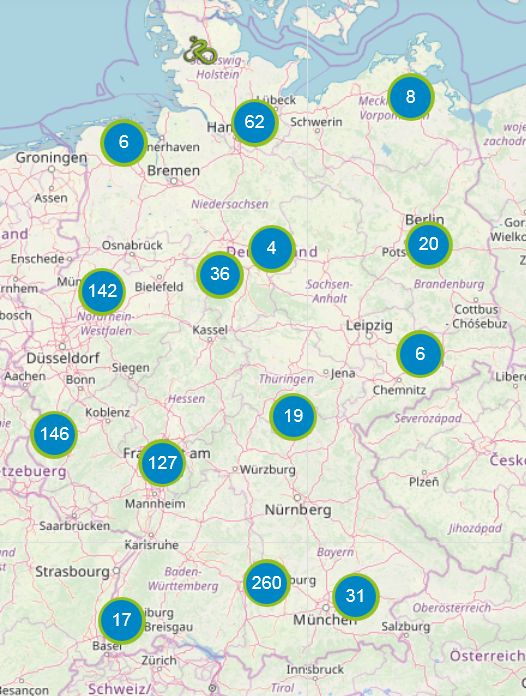 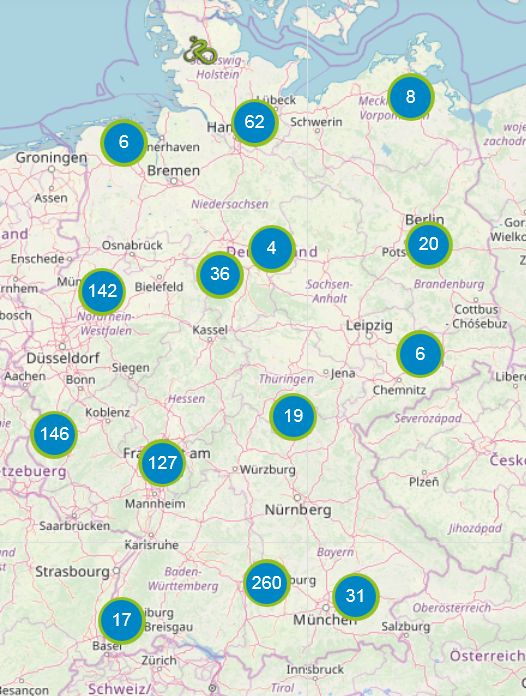 Was ist STADTRADELN?Wettbewerb des Klima-Bündnis (www.klimabuendnis.org) zum Klimaschutz und zur Aktivierung von Kommunen für die Belange des RadverkehrsZiel: Teams legen in drei Wochen möglichst viele Radkilometer beruflich sowie privat zurück und tragen die Kilometer online ein oder tracken diese per STADTRADELN-AppWer radelt?Kommunalpolitiker/-innen als Entscheidungsträger/-innenBürger/-innen, die in der beteiligten Kommune wohnen, arbeiten oder zur Schule/Universität gehenSTADTRADELN-Stars, die das Auto stehen lassen und komplett aufs Rad umsteigenBotschaft:Radfahren ist aktiver, gemeinsamer KlimaschutzKlimaschutz können alle Klimaschutz macht SpaßWeitere Informationen, Hintergründe und Erfahrungsberichte unter www.stadtradeln.deWarum STADTRADELN?Förderung von Akzeptanz und Verständnis für Radverkehr in den KommunalparlamentenAnsporn zu vermehrter Fahrradnutzung und zum Überdenken des Mobilitätsverhaltens in der BevölkerungEmotionale Herangehensweise an das Thema Radverkehr als kostengünstige Ergänzung zu InfrastrukturmaßnahmenRahmen für weitere Veranstaltungen und Aktionen zum RadverkehrMögliche Maßnahme im Rahmen von KlimaschutzaktionsprogrammenWas bietet der Landkreis Ostallgäu?Gemeinsamer Aktionszeitraum 26.06 bis 16.07.2022Landkreiswettbewerb und zeitgleiche Durchführung der Aktion in mehreren Kommunen bringt mehr Aufmerksamkeit in den Medien und der ÖffentlichkeitDer Landkreis Ostallgäu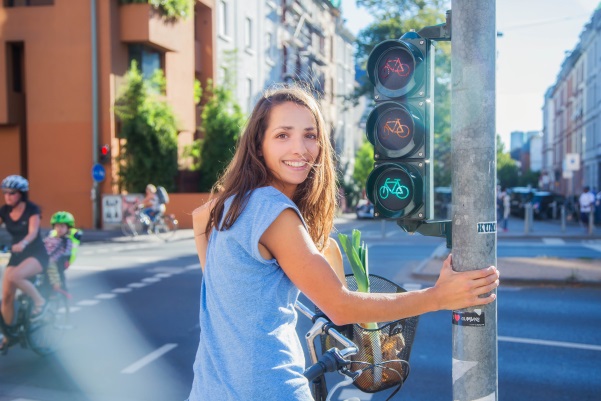 unterstützt bei lokalen Auftaktveranstaltungenbegleitet den Aktionszeitraum durch landkreisweite Fahrradaktionen wie der ABK Allgäuer Radeltourstellt aktionsbezogenes Infomaterial Meldebögen für die Teilnehmenden bereitkümmert sich um Öffentlichkeitsarbeit im Landkreis über Presse, Veranstaltungen, Internetwertet die Ergebnisse landkreisweit ausorganisiert die überregionale ABK Allgäuer Radeltour am 03.07. in Obergünzburg und Abschlussveranstaltung mit Preisverleihung im Landratsamt Ostallgäu
Was müssen die Kommunen machen?Bezüglich einer Teilnahme bzw. Anmeldung der Stadt/Gemeinde sich mit dem u. g. Ansprechpartner in Verbindung setzen (gemeinsame Anmeldung von Landkreis und den zugehörigen Städten/Gemeinden soll beim Klima-Bündnis erfolgen)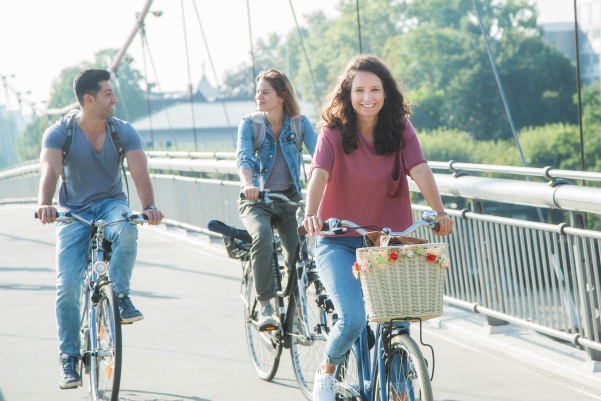 Werbung in der Kommune und den KommunalparlamentenAkquise und Betreuung lokaler STADTRADELN-Stars (keine Voraussetzung für Teilnahme)Bestellen und Verteilen benötigter (Werbe-)MaterialienPlatzierung eines Hinweises zum STADTRADELN auf der Homepage der Kommune, wenn gegeben in sozialen Medien etc.Team-Captains auffordern, Statements zur Veröffentlichung auf der STADTRADELN-Website einzureichenÜberprüfen der Kilometerangaben, ggf. Eingabe der Kilometer von Personen ohne InternetzugangGgf. Durchführung lokaler FahrradaktionenWeitere Infos finden Sie im STADTRADELN-Checkheft unter www.stadtradeln.deWeiterer Ablauf:01.06. verbindliche Anmeldung beim Klima-Bündnis durch den Landkreis, anschließend:Anlegen der Kommunenunterseite auf www.stadtradeln.de durch das Klima-Bündnis, sobald dies geschehen ist, können sich Teams und Radelnde für die Kommunen registrierenBereitstellung von Werbematerialien auf der Seite www.stadtradeln.de/kreis-ostallgaeu03.07. zentrale Veranstaltung ABK Allgäuer Radeltour in Obergünzburg26.06. Start des 21-tägigen Aktionszeitraumes mit lokalen Auftaktveranstaltungen (Einmottung STADTRADELN-Stars Autos, geführte Radtouren etc.)26.06. bis 16.07. gemeinsamer Aktionszeitraum mit lokalen Aktionen (z. B. Themenradtouren)16.07. Ende des Aktionszeitraums und zentrale AbschlussveranstaltungHerbst: Siegerehrung und Preisverleihung für den LandkreiswettbewerbHerbst: Abschlussveranstaltung mit Ehrung aller GewinnerkommunenAnsprechpartner beim Landkreis:Susanne Kettemer, Landratsamt Ostallgäu
Johannes Auburger, Bündnis Nachhaltiges Marktoberdorf / ADFC KF-OALKreis-ostallgaeu@stadtradeln.de